Page 240. Exercice 44.Dans chaque cas, dire si les droites (d1) et (d2) sont ou non parallèles et pourquoi.Figure 1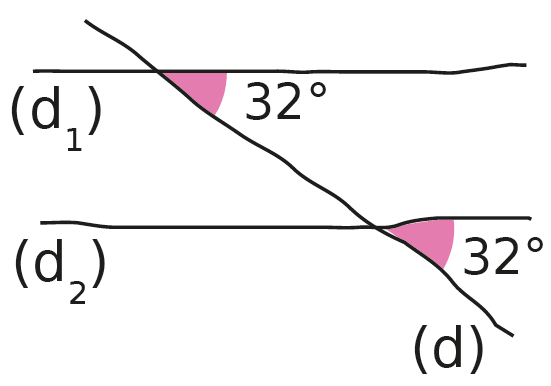 Les droites (d1) et (d2) sont : parallèles non parallèlesPourquoi ? :Figure 2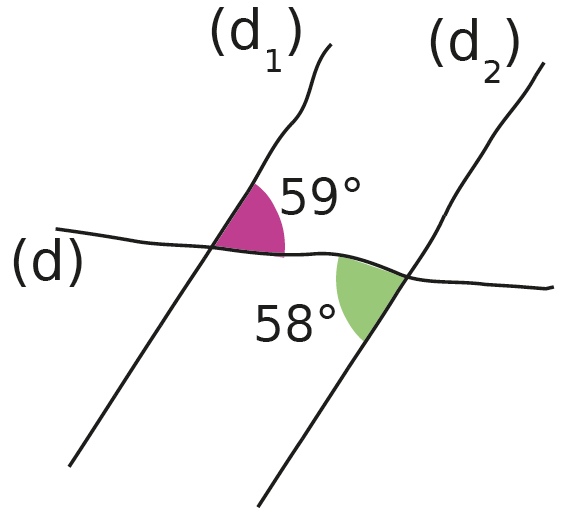 Les droites (d1) et (d2) sont : parallèles non parallèlesPourquoi ? :